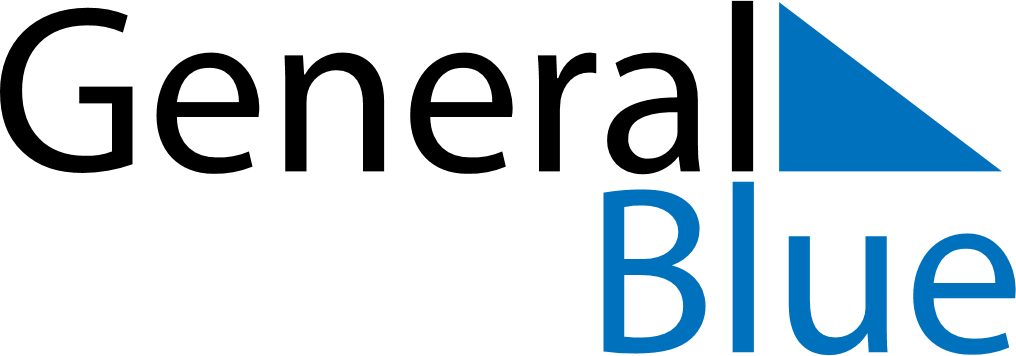 Q2 of 2026Q2 of 2026Q2 of 2026Q2 of 2026Q2 of 2026April 2026April 2026April 2026April 2026April 2026April 2026April 2026April 2026MondayTuesdayWednesdayWednesdayThursdayFridaySaturdaySunday11234567889101112131415151617181920212222232425262728292930May 2026May 2026May 2026May 2026May 2026May 2026May 2026May 2026MondayTuesdayWednesdayWednesdayThursdayFridaySaturdaySunday123456678910111213131415161718192020212223242526272728293031June 2026June 2026June 2026June 2026June 2026June 2026June 2026June 2026MondayTuesdayWednesdayWednesdayThursdayFridaySaturdaySunday1233456789101011121314151617171819202122232424252627282930